กิจกรรมฟังธรรม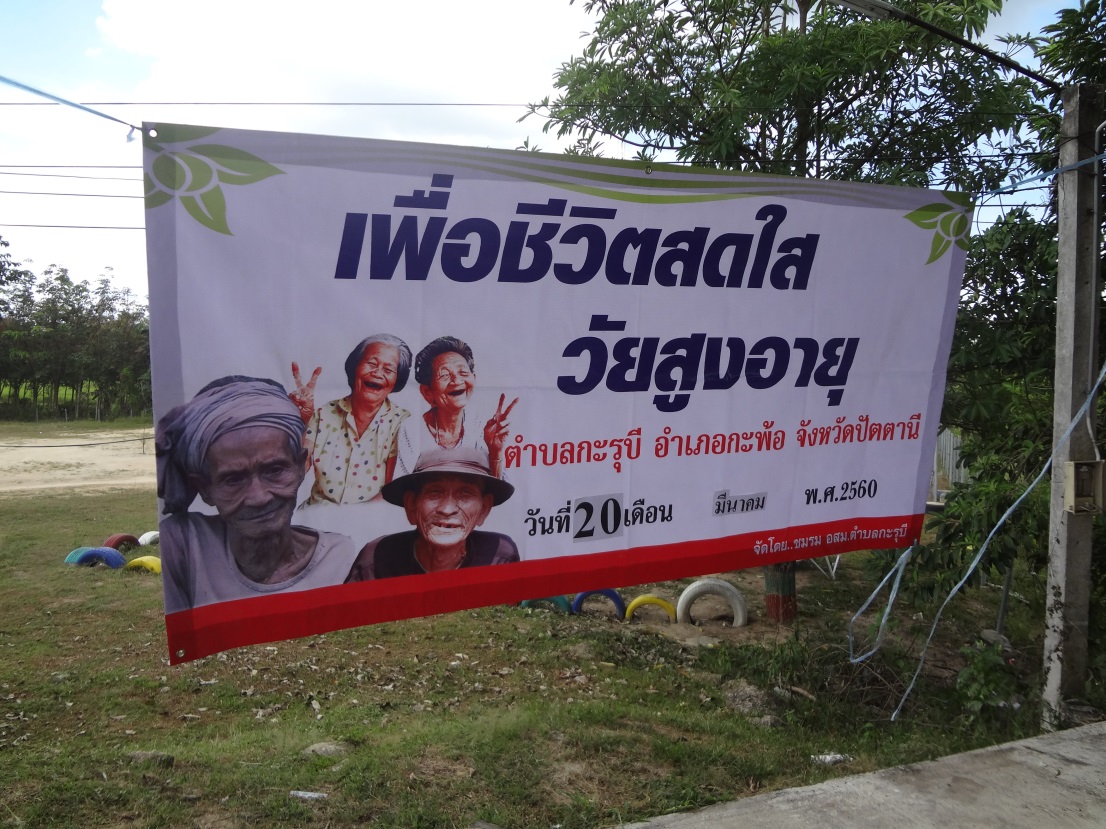 ป้ายวันจัดกิจกรรม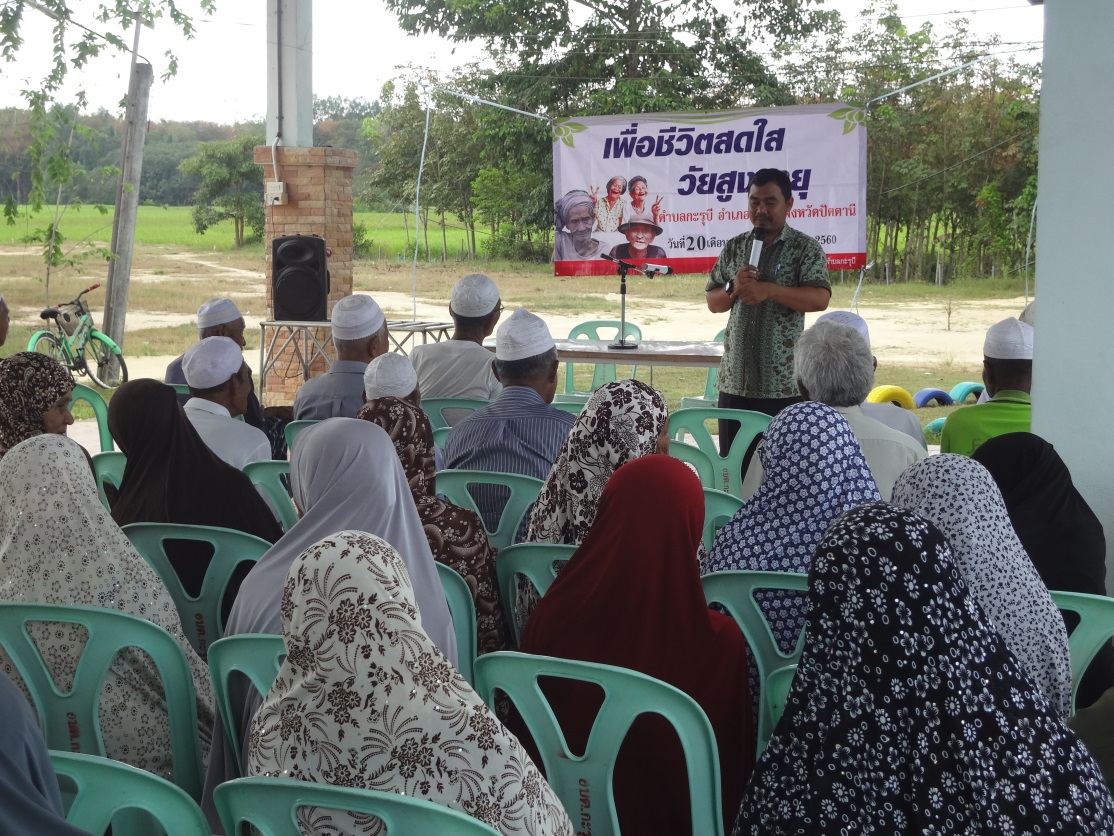 ผู้ดำเนินกิจกรรม พบปะผู้เข้าร่วมกิจกรรมกิจกรรมฟังธรรม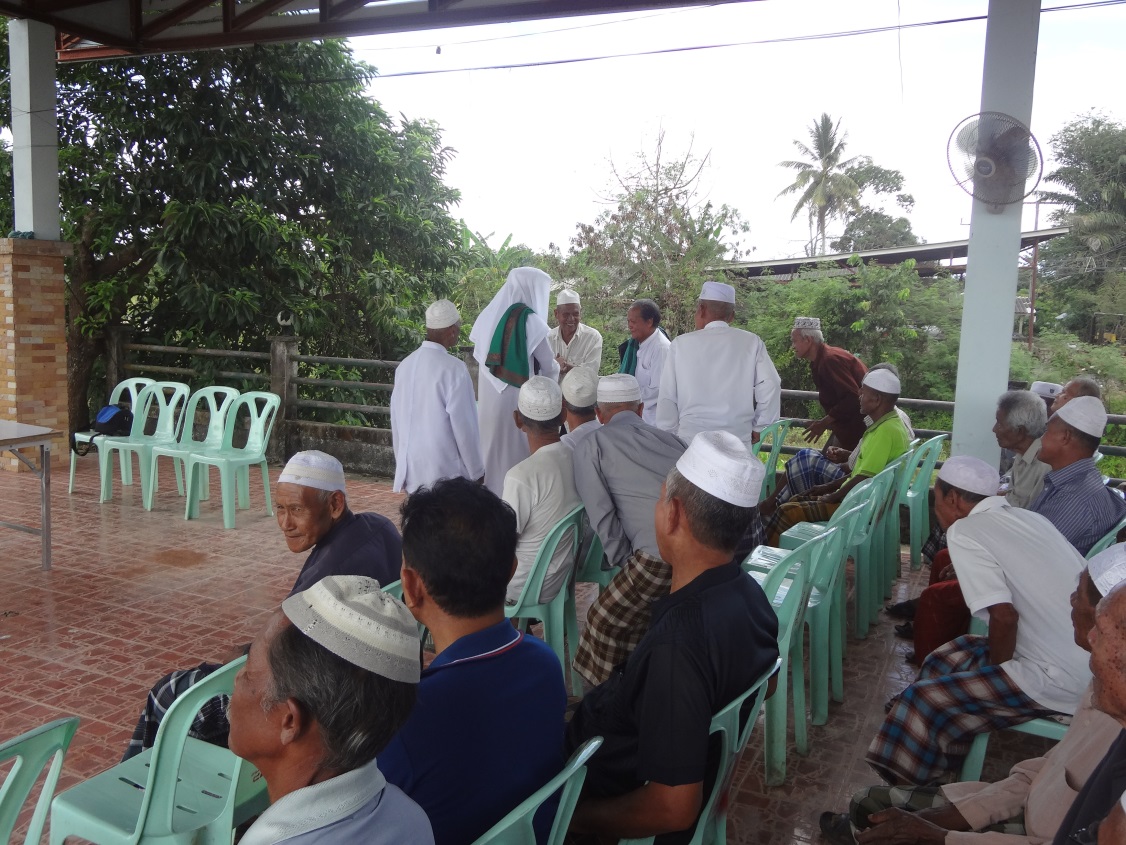 บาบอมัง พบปะผู้เข้าร่วมกิจกรรม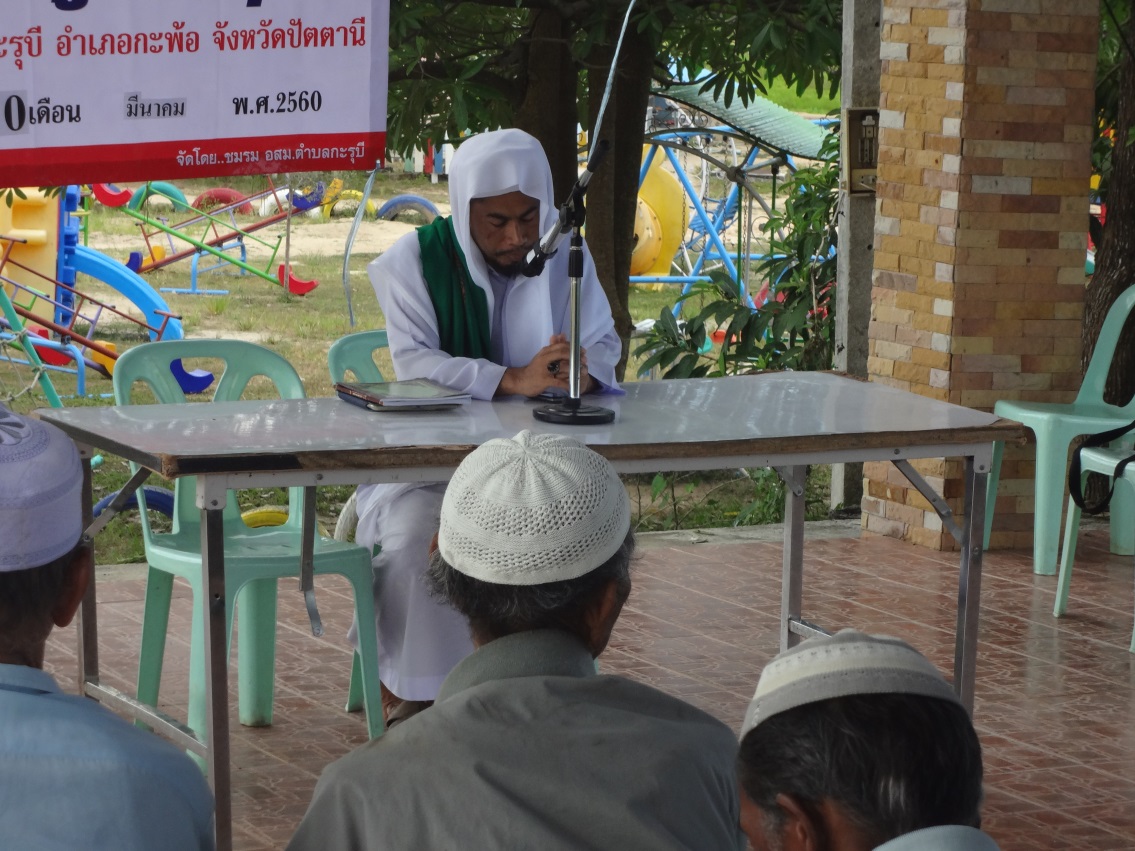 เริ่มการบรรยายธรรมเรื่องศาสนากับชีวิตประจำวันกิจกรรมฟังธรรม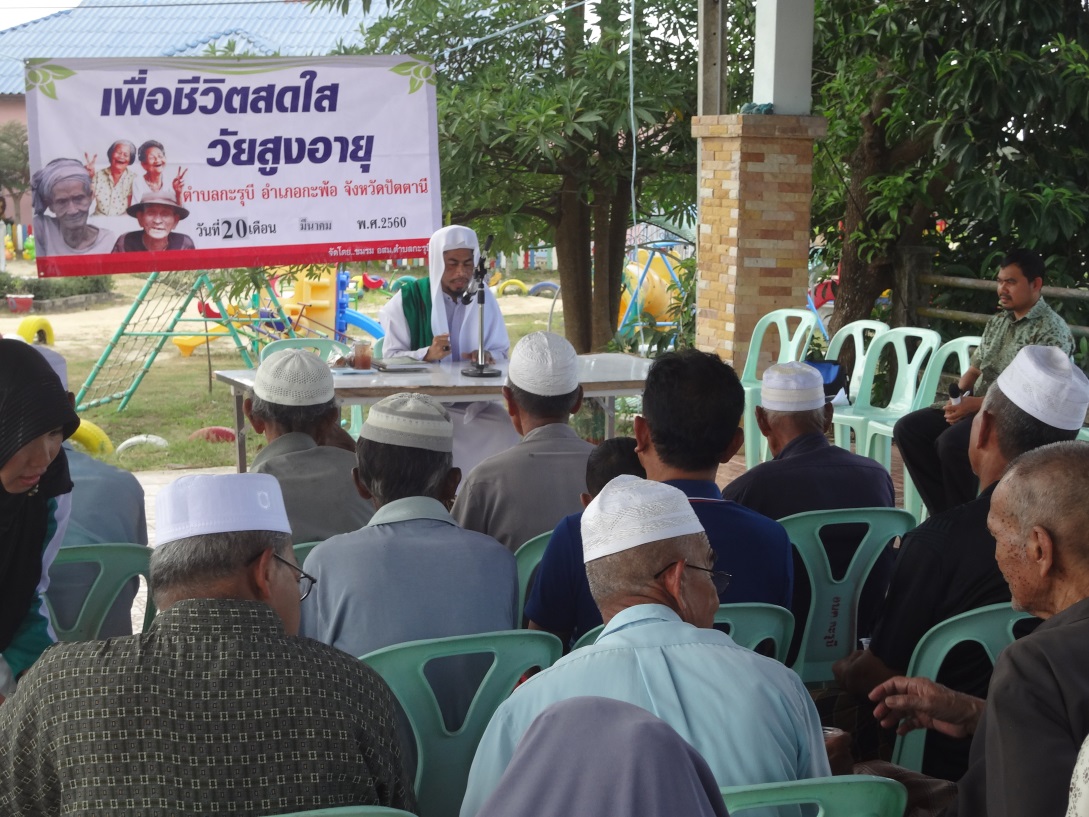 บรรยากาศการฟังธรรมเรื่องศาสนากับชีวิตประจำวัน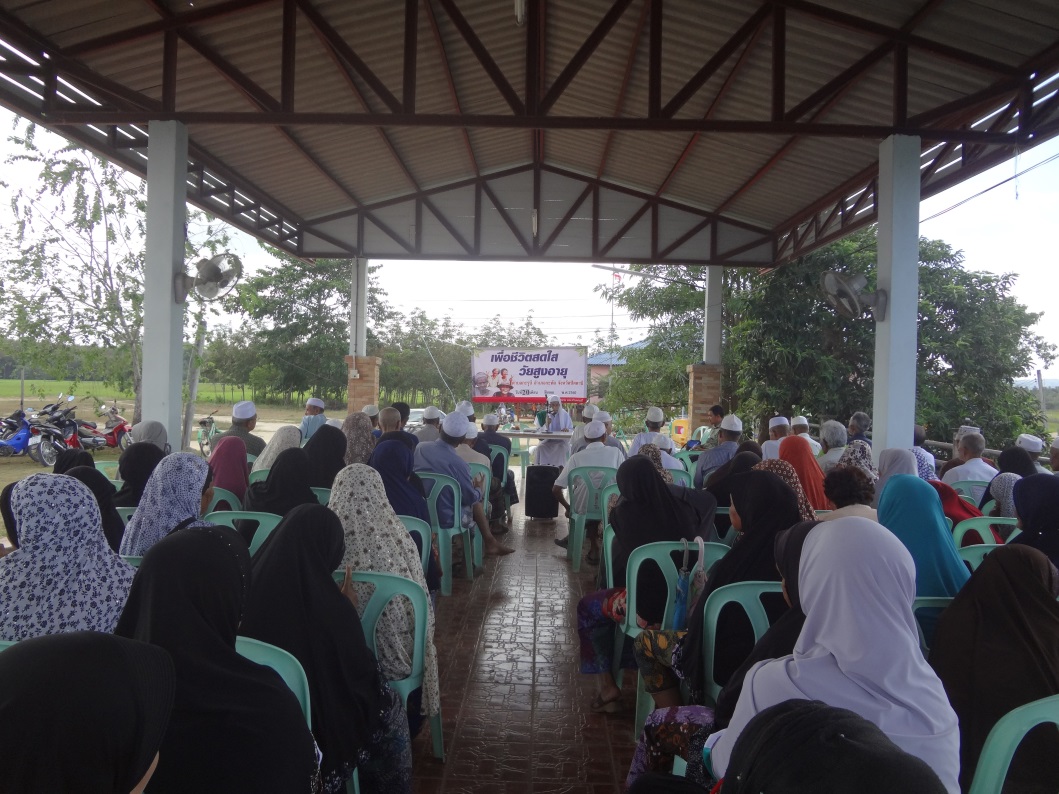 บรรยากาศการฟังธรรมเรื่องศาสนากับชีวิตประจำวันกิจกรรมฟังธรรม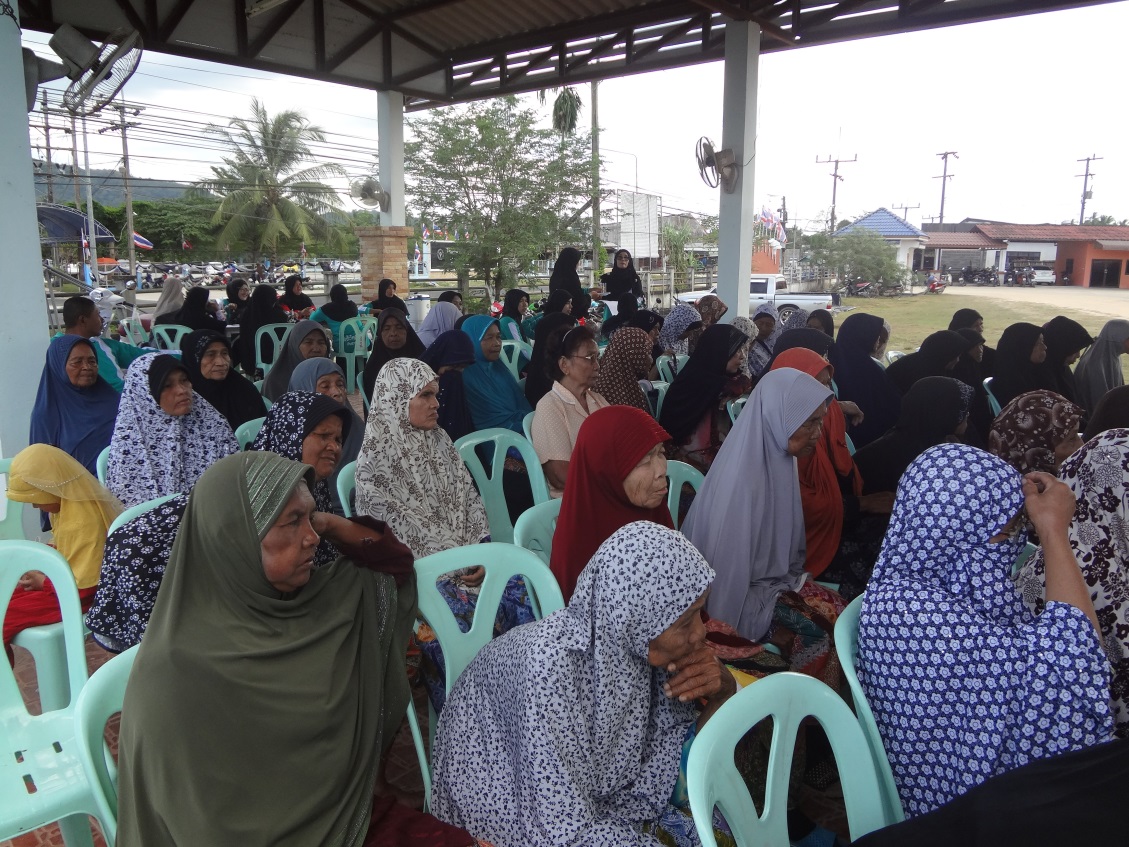 บรรยากาศการฟังธรรมเรื่องศาสนากับชีวิตประจำวัน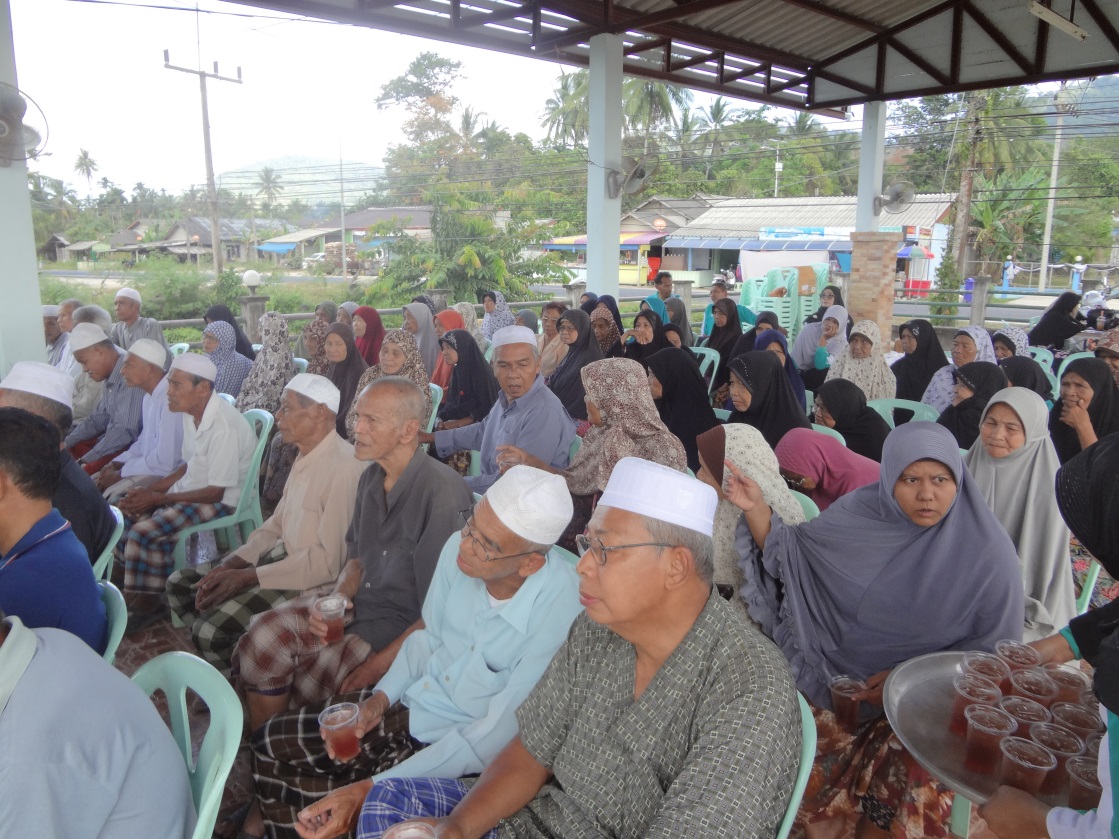 บรรยากาศการฟังธรรมเรื่องศาสนากับชีวิตประจำวัน